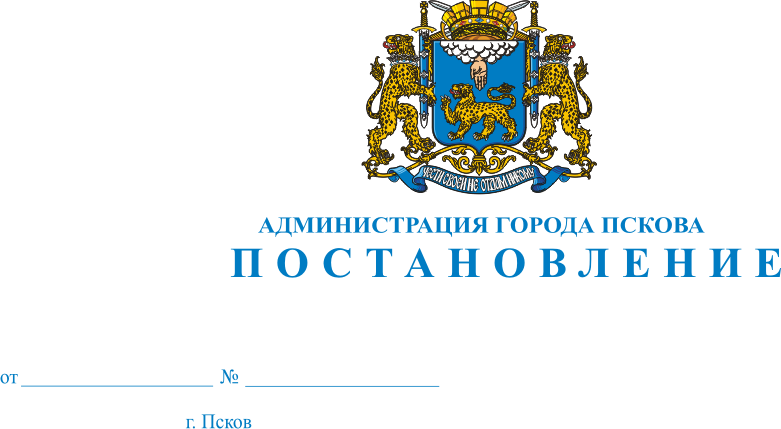 О демонтаже самовольно установленного некапитального сооружения (металлического гаража) прямоугольной формы, серебристого цвета, ориентировочным размером 3м х 6м, расположенного по адресу:                              г. Псков, ул. Юности, на пересечении с ул. Звездная, напротив д. 18                        по ул. Звездная, в границах кадастрового квартала  с КН: 60:27:0060305, владелец которого не установленВ соответствии с Решением Псковской городской Думы от 28.12.2011 №2049 «Об утверждении Порядка освобождения земельных участков                        на территории города Пскова от самовольно установленных, брошенных или оставленных собственником движимых вещей и о признании утратившим силу Решения Псковской городской Думы от 28.03.2006 № 75                                 «Об утверждении документов, регламентирующих Порядок освобождения земельных участков на территории города Пскова от самовольно установленных, брошенных или оставленных собственником движимых вещей», Актом о самовольном занятии земельного участка от 08.09.2015 №97 Комиссии  по  освобождению  земельных  участков на территории г. Пскова от самовольно установленных, брошенных или оставленных собственником движимых вещей,  созданной  на  основании Решения Псковской городской Думы от 28.12.2011 №2049, Распоряжения Администрации города Пскова от 19.06.2014 № 340-р, руководствуясь статьями 32 и 34 Устава муниципального образования «Город Псков», Администрация города ПсковаПОСТАНОВЛЯЕТ:1. Владельцу самовольно установленного некапитального сооружения (металлического гаража) прямоугольной формы, серебристого цвета                                с ржавчиной, с надписями «граффити» на воротах, с двухскатной крышей, ориентировочным размером 3м х 6м, расположенного по адресу: г. Псков,                        ул. Юности, на пересечении с ул. Звездная, напротив д. 18 по ул. Звездная,                     в границах кадастрового квартала с КН: 60:27:0060305, произвести демонтаж в течение пятнадцати дней с момента опубликования настоящего Постановления.2. В случае неисполнения п.1 настоящего Постановления, Управлению городского хозяйства Администрации города Пскова (Захаров А.Г.) осуществить демонтаж объекта посредством привлечения специализированной организации в соответствии с требованиями действующего законодательства, обеспечив хранение движимых вещей                     в течение 12 месяцев.3. Опубликовать настоящее Постановление в газете «Псковские новости» и разместить на официальном сайте муниципального образования «Город Псков» в сети Интернет.4. Настоящее Постановление вступает в силу с момента его официального опубликования.5. Контроль за исполнением настоящего Постановления возложить                     на начальника Управления городского хозяйства Администрации города Пскова Захарова А.Г.Глава Администрации города Пскова                             И.В. Калашников 